Об отмене решения Совета сельского поселения Бурлинский сельсовет муниципального района Гафурийский район Республики Башкортостан от 24 декабря 2021г. № 49-179 «Об утверждении Положения о муниципальном контроле в сфере благоустройства на территории сельского поселения Бурлинский сельсовет  муниципального района Гафурийский район Республики Башкортостан».На основании  Протеста прокуратуры Гафурийского района  от 30.03.2023г. № 3-1-2023/прдп 203-23-20800040, согласно с.1 ст. 98 Федерального закона  от 31.07.2020 № 248 –ФЗ «О Государственном контроле (надзоре) и муниципальном контроле в Российской Федерации» вступил в силу с июля 2021г.,  в связи с изменениями  Федерального Закона  от 26.12.2008 № 294-ФЗ «О защите прав юридических и индивидуальных предпринимателей при осуществлении государственного контроля (надзора) и муниципального контроля Совет сельского поселения Бурлинский сельсовет муниципального района Гафурийский район Республики Башкортостан решил:               1.Отменить решение Совета сельского поселения Бурлинский сельсовет муниципального района Гафурийский район Республики Башкортостан от24 декабря 2021 № 49-179 «Об утверждении Положения о муниципальном контроле в сфере благоустройства на территории сельского поселения Бурлинский сельсовет  муниципального района Гафурийский район Республики Башкортостан».             2. Настоящее решение обнародовать на информационном стенде администрации и разместить на официальном сайте сельского поселения Бурлинский сельсовет муниципального района Гафурийский район Республики Башкортостан .3. Настоящее решение вступает в силу со дня его принятия.4. Контроль за выполнением настоящего решения оставляю за собой.Глава сельского поселенияБурлинский сельсоветмуниципального района Гафурийский район Республики Башкортостан				                  И.Х.Галинс.Бурлы,от 12 апреля 2023 года№ 79-250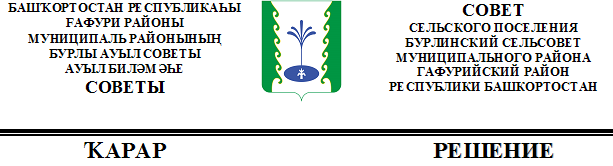 